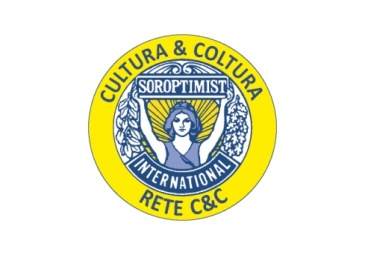 LA CULTURA DELLE DONNE PER UNA COLTURA ECOSOSTENIBILE-----------------------------------------------------------------------------------------------------------------------------------PROGETTI GREEN DEL CENTENARIOPROPOSTA DELLA RETE NAZIONALE C&CAZIONE TREES&BEESIn occasione del Centenario di Soroptimist International sono stati lanciati importanti progetti di carattere ambientale:l’Unione Italiana ha selezionato il progetto nazionale “Oasi delle api – Saving Bees” link    https://www.soroptimist.it/it/progetti-nazionali/oasi-delle-api-94/la Federazione Europea ha proposto il progetto “Plant Trees for a brilliant Future”     link   https://soroptimistkrakow2021.com/future?lang=en La rete C&C, che ha tra suoi temi fondanti l’attenzione all’ambiente e l’ecosostenibilità, intende sostenere entrambi i progetti per la loro affinità con i propri obiettivi attraverso la proposta dell’Azione Trees&Bees.Premesse alla proposta E’ dimostrata la funzione delle api nel favorire la rigenerazione ambientale e la salvaguardia della biodiversità. Più del 40% delle specie di invertebrati, in particolare api e farfalle, che garantiscono l’impollinazione, rischiano di scomparire, essendo l’ambiente divenuto inospitale.Gli impollinatori svolgono in natura un ruolo vitale come servizio di regolazione dell'ecosistema. Senza di essi molte specie di piante si estinguerebbero, mettendo a rischio la biodiversità. La protezione degli insetti impollinatori è quindi di fondamentale rilevanza, poiché essi svolgono un importante ruolo nell’impollinazione di una vasta gamma di colture e di piante selvatiche. Il ripristino degli habitat naturali è probabilmente il modo più efficace per evitare ulteriori diminuzioni o scomparse degli insetti impollinatori.Azione propostaIndividuazione di un’area e piantumazione di flora mellifera coerente con le caratteristiche fitogeografiche del luogo scelto (potrebbe trattarsi di un’area agricola dismessa o marginale o della sede di un’azienda delle nostre produttrici o di un’area idonea presso un plesso scolastico) > progetto Oasi delle api e progetto Plant Trees for a brilliant Future.che potrà essere integrata da altre azioniPosizionamento di arnie (laddove ci fosse la possibilità di una “cura”, magari in collaborazione con apicoltori individuali o associazioni) o di arnie didattiche nelle scuole o in luoghi di aggregazione “formativa o educativa” > progetto Oasi delle apiAttività formativa nelle scuole o per famiglie o adulti> progetto Oasi delle apiLa piantumazione di flora (mellifera) si inserisce anche negli obiettivi n.11, 13 e 15 dello sviluppo sostenibile Agenda 2030 che prevede comunità sostenibili, la lotta contro il cambiamento climatico, focus su flora e fauna terrestre. Per affrontare tale sfida globale è necessario ridurre in misura significativa le emissioni di gas a effetto serra, rafforzare la resilienza e ridurre la vulnerabilità ai cambiamenti climatici. Tale azione si inserisce negli obiettivi recenti 2020-2030 della nostra rete C&C presentati durante il 25mo incontro di rete di Piacenza (4 ottobre2020).Per partecipare alla proposta Azione di sostegno Trees&Bees della rete C&C il club dovrà attivare almeno una delle azioni segnalate; potrà poi declinare altre azioni fra quelle proposte o altre ancora che riterrà idonee alle proprie risorse, tenendo presenti le finalità dei progetti nazionale ed europeo. Le coordinatrici della rete C&CAnna Paganoni e Patrizia Salmoiraghi10/10/2020